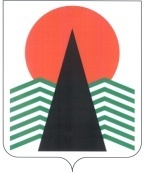 Территориальная комиссияпо делам несовершеннолетних и защите их правПОСТАНОВЛЕНИЕ №6916  ноября 2017 года, 10 -15 ч.г. Нефтеюганск, 3 мкр., д. 21, каб. 430зал совещаний администрации Нефтеюганского района(сведения об участниках заседания указаны в протоколе №56заседания территориальной комиссии) О принимаемых мерах по предупреждению дорожно-транспортного травматизма среди несовершеннолетних	Заслушав и обсудив информацию по вопросу, предусмотренному планом работы территориальной комиссии по делам несовершеннолетних и защите их прав Нефтеюганского района на 2017 год, территориальная комиссия установила: По статистическим данным Отдела государственной инспекции безопасности дорожного движения Отдела Министерства внутренних дел России по Нефтеюганскому району (далее – ОГИБДД) на территории Нефтеюганского района за десять месяцев 2017 года зарегистрировано 9 (аналогичный период прошлого года (далее – АППГ) - 12) дорожно-транспортных происшествий с участием несовершеннолетних в возрасте до 16 лет, в результате которых 13 (АППГ- 13) подростков получили травмы различной степени тяжести, погибших – 0 (АППГ-0).По вине несовершеннолетних зарегистрировано 2 (АППГ: 0-0-0) дорожно-транспортных происшествий.Согласно проведенного анализа, в дорожно-транспортных происшествиях (ДТП) несовершеннолетние участники дорожного движения являются пассажирами 8 (АППГ- 6), пешеходами – 1 (АППГ- 4).Пострадавшие несовершеннолетние пассажиры жители: г.Сургут -3 пассажира, 1 пешеход, г. Белоярский – 3 пассажира, г.Нефтеюганск – 2 пассажира, г. Стрежевой – 1 пассажир, г.п. Пойковский – 1 водитель, 1-пассажир.  По каждому факту ДТП проводится проверка.Для снижения уровня детского дорожно-транспортного травматизма на территории района с несовершеннолетними и их родителями проведено более 30 различных профилактических мероприятия, таких как акции, беседы, краш-курсы, оперативно-профилактические мероприятия; с водителями 267 специальных профилактических операций на улично-дорожной сети района. Все мероприятия широко освещались в Средствах массовой  информации Нефтеюганского района (1188 информаций (АППГ – 1226)). В образовательных организациях Нефтеюганского района на постоянной основе организована профилактическая работа, направленная  на предупреждение детского дорожно-транспортного травматизма. На основании приказа департамента образования и молодежной политики от 03.08.2017 № 590-0 «О проведении Месячника безопасности детей», в целях повышения безопасности детей в начале нового 2017-2018 учебного года, восстановления у детей после школьных каникул навыков распознания и оценки опасных и вредных факторов, адекватного поведения при возникновении чрезвычайных ситуаций, с обучающимися были проведены инструктажи по вопросам безопасного поведения на улично-дорожной сети, организована пропагандистская и разъяснительная работа.На основании совместного плана Департамента образования и молодежной политики Нефтеюганского района и ОГИБДД организационно-профилактических мероприятий по предупреждению детского дорожно-транспортного травматизма на территории Ханты-Мансийского автономного округа - Югры на 2017-2018 учебный год, в целях организации в образовательных учреждениях района работы по профилактике детского дорожно-транспортного травматизма и формированию  у  детей  устойчивых  навыков  безопасного  поведения  на  дороге,  департаментом образования и молодежной политики Нефтеюганского района издан приказ от 23.08.2017 № 618-0 «Об организации работы по профилактике  детского дорожно-транспортного травматизма в образовательных  организациях  Нефтеюганского  района на 2017-2018 учебный год». На основании приказа в образовательных организациях: -    назначены  ответственные специалисты за работу по организации обучения детей правилам дорожного движения и предупреждению детского дорожно-транспортного        травматизма;- организуется обучение педагогического коллектива вопросам обучения детей правилам дорожной безопасности;- организуется обучение детей навыкам безопасного поведения на дороге;-  проводится  профилактическая  работа с родителями.Работа с педагогическим коллективом.С целью методического обеспечения деятельности педагогов образовательных учреждений по обучению детей правилам дорожного движения на территории Нефтеюганского района функционируют два ресурсных центра:  на базе МОБУ «Средняя общеобразовательная школа №4 пгт.Пойковский» и НРМДОБУ детский сад «Морошка» п.Куть-Ях.  На основании планов работы центров, с целью обмена  опытом работы педагогов  и внедрения новых форм и методов работы с детьми по изучению правил дорожного движения, проводятся семинары-практикумы, круглые столы для ответственных за организацию работы по профилактике ДДТТ и БДД  и педагогов образовательных учреждений.  Также организуются конкурсы, выставки  творческих работ, выставки методических и дидактических материалов и пособий. На 23 ноября запланировано проведение семинара-практикума  «Традиции и инновации в обучении правилам дорожного движения» в д/с «Морошка» с целью обобщения  опыта работы образовательных учреждений по предупреждению ДДТТ и ознакомления с инновационными формами  и методами  обучения детей безопасности дорожного движения. Кроме того, педагогические работники образовательных организаций проходят  курсы повышения квалификации по вопросам обучения несовершеннолетних основам безопасности дорожного движения. Профилактическая работа с обучающимися.Вопросы обучения детей безопасному поведению на дороге реализуются в рамках предметов  «Окружающий мир» (1-4 класс), «Основы безопасности жизнедеятельности» (7-11 класс), через  внеурочную  деятельность в рамках реализации дополнительных образовательных программ. Обучение БДД организуется по программам по профилактике детского дорожно-транспортного травматизма  и  практико - ориентированных курсов по обучению обучающихся конкретным действиям в опасных дорожных ситуациях, как рекомендованных Министерством образования РФ, так и разработанных в образовательных учреждениях на основе примерных программ  и методических рекомендаций.С целью формирования у детей специальных знаний, умений, практических навыков безопасного поведения на дороге, воспитания у них гражданственности и ответственности, вовлечения школьников в работу по пропаганде безопасного поведения на дорогах и улицах среди детей младшего и среднего школьного возраста, в 13 общеобразовательных учреждениях организована работа отрядов юных инспекторов движения (ЮИД) в соответствии с приказом департамента образования и молодежной политики от 03.08.2017 № 591-0 ««Об организации работы отрядов юных инспекторов движения в общеобразовательных организациях Нефтеюганского района». На основании программ по изучению правил дорожного движения разработаны планы работы отрядов  ЮИД. Наряду с изучением теоретического материала, учащиеся 	принимают активное участие в общешкольных, районных, окружных акциях и мероприятиях по  пропаганде правил дорожного движения. Участниками ЮИД являются школьники 4-9 классов.С начала учебного года образовательные учреждения Нефтеюганского района приняли  участие в профилактических  акциях, организованных ОГИБДД:-   акция «Внимание,  дети!», которая состоялась с 28 августа по  8 сентября 2017 года;-  акция «Неделю безопасности дорожного движения», состоявшейся в период с 25 по 29 сентября 2017 года;-   акция «Пешеход, иди на переход,  водителю - внимание!», организованной с 23  по 27 октября 2017 года.В рамках акций были организованы общешкольные линейки,  классные часы по безопасности дорожного движения, конкурсы рисунков для учащихся начальных классов, мастер-классы по изготовлению светоотражающих фликеров,  проведены трансляции через общешкольные узлы связи речевых напоминаний об опасностях, которые могут подстерегать обучающихся на улице, в том числе при преодолении проезжей части и прогулках по тротуарам. К проведению мероприятий были привлечены отряды ЮИД. Ежедневно на последнем уроке педагоги  образовательных учреждений проводят пятиминутки-напоминания о соблюдении мер безопасности при переходе проезжей части, о необходимости использования обуви, одежды, ранцев, предметов со светоотражающими элементами. С целью предупреждения и предотвращения дорожно-транспортных происшествий, педагоги, отряды ЮИД совместно с инспекторами ОГИБДД организовывали  патрулирования на прилегающей к образовательному учреждению  территории с раздачей информационных памяток. В целях  формирования  у дошкольников знаний по ПДД были организованы сюжетно-ролевые, дидактические, подвижные  игры, а также просмотр,  обсуждение мультфильмов и видеороликов, которые не только интересны детям, но и     учат их давать оценку действиям пешехода и водителя. С началом учебного года возобновлены занятия для школьников и продолжены практические уроки для дошкольников в детских автогородках и на автоплощадках.Во исполнение постановления территориальной комиссии по делам несовершеннолетних и защите их прав от 29.06.2017 №45 студии школьного телевидения 10 общеобразовательных  учреждений  создали   видеоролики для использования на классных часах и родительских собраниях по вопросам безопасного поведения детей на дороге. Данные видеоролики  направлены для демонстрации в образовательные организации. Во всех образовательных учреждениях оформлены уголки и кабинеты по БДД, в холлах, фойе размещены схемы безопасного маршрута домой, на сайтах – паспорта дорожной безопасности. С воспитанниками подготовительных групп и учащимися 1-5 классов составлены схемы безопасных маршрутов движения детей в образовательную организацию и обратно с определением зон риска.Профилактическая работа с родителями.В образовательных учреждениях проведены родительские собрания с привлечением  сотрудников Госавтоинспекции: были организованы разъяснительные беседы о необходимости  применения детских удерживающих устройств и световозвращающих изделий, о необходимости проведения бесед с детьми  о мерах дорожной  безопасности и каждодневного личного примера правильного поведения на дорогах, были продемонстрированы  видеоматериалы по пропаганде безопасности дорожного движения, организована раздача памяток и буклетов  для родителей: «Все начинается с малого», «Родитель – водитель, помни!», «Автокресло — это важно и безопасно», «Если фликер взял с собой, безопасен путь домой».Таким образом, работа по предупреждению детского дорожно-транспортного травматизма носит комплексный характер и является неотъемлемой частью целостного воспитательно-образовательного процесса. Мероприятия в рамках профилактической акции проведены в полном объеме и имеют важное значение для формирования  у детей навыков  безопасного поведения на дороге. В целях предупреждения дорожно-транспортного травматизма среди несо-вершеннолетних, территориальная комиссия по делам несовершеннолетних и за-щите их прав Нефтеюганского района п о с т а н о в и л а:	1. Департаменту образования и молодежной политики (Н.В.Котова):	1.1. Продолжить профилактическую работу по предупреждению дорожно-транспортного травматизма среди несовершеннолетних путем повышения профессионального уровня педагогических работников в области дорожной безопасности, осуществлять пропагандистскую и разъяснительную работу с обучающимися и их родителями по пропаганде безопасности дорожного движения среди участников движения, а также о необходимости осуществления контроля со стороны родителей за времяпровождением детей.   	Срок: до 1 июня 2018 года.	1.2. Во взаимодействии с Отделом государственной инспекции безопасности дорожного движения Отдела Министерства внутренних дел России по Нефтеюганскому району организовать в образовательных организациях обсуждение с родительской общественностью опыта Свердловской области по проведению широкомасштабного мероприятия «Родительский патруль» по соблюдению правил дорожного движения детьми-пешеходами и целесообразности проведения подобного мероприятия в поселениях района.	Срок: до 15 января 2018 года.	1.3. С целью  привлечения внимания общественности к проблеме безопасности дорожного движения, предупреждения смертности и травматизма несовершеннолетних  в результате дорожно-транспортных происшествий, повышения уровня  культуры поведения участников дорожного движения организовать:- конкурс социальной рекламы «Дорога должна быть доброй»;- конкурс на лучшую новогоднюю игрушку «Дорожный знак на новогодней ёлке».  	Срок: до 25 декабря 2017 года.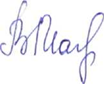 Председательствующий                                          В.В.Малтакова